Annex A: Application and Case for Support Form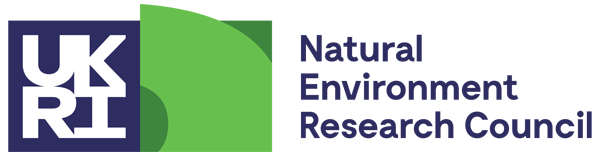 COMPLIANCE WITH THE GENERAL DATA PROTECTION REGULATION 2016/679 (GDPR). In accordance with the General Data Protection Regulation (GDPR), UKRI capture and process personal information in-line with current data protection legislation. Further details may be found in the UKRI Privacy Notice.  Centre for Doctoral TrainingTitle [up to 150 characters]Administrative Lead Partner (This is the organisation that will receive the funding for the CDT from NERC and will be the main point of contact between the two bodies). Lead Applicant (The individual should be from the Administrative Lead Partner and be the administrative lead/head of the CDT).Hosting Partner (Please only include HEI or Research Organisation partners that will be acting as hosts for CDT students). Centre for Doctoral Training – Case for SupportPlease justify and evidence your proposal using the following headings: Research Excellence Training Excellence Multidisciplinary Training Environments Partnership Operational Management This Case for Support must be completed on standard A4 sized paper in single-spaced typescript of minimum font size 11pt (Arial or other sans serif typeface of equivalent size to Arial 11), with margins of at least 2cm. Please note that Arial narrow, Calibri and Times New Roman are not allowable font types and any proposal which has used either of these font types within their submission will be rejected. References and footnotes should also be at least 11pt font and should be in the same font type as the rest of the document. Headers and footers should not be used for references or information relating to the scientific case. Embedded diagrams or pictures or numerical formulae may contain text that is smaller than 11pt but applicants should ensure that the font is legible. Text in tables and figure labels not within embedded diagrams should be at least 11pt. Applicants referring to websites should note that referees may choose not to use them.This Case for Support section must NOT exceed 14 sides of A4.*Please start the case for support section on a new blank page and ensure that this does not exceed the page limit.   OrganisationInternal Research Organisation ReferenceDivision or DepartmentNameOrganisationDivision or DepartmentCDT RoleEmailNameOrganisationDivision or DepartmentEmail